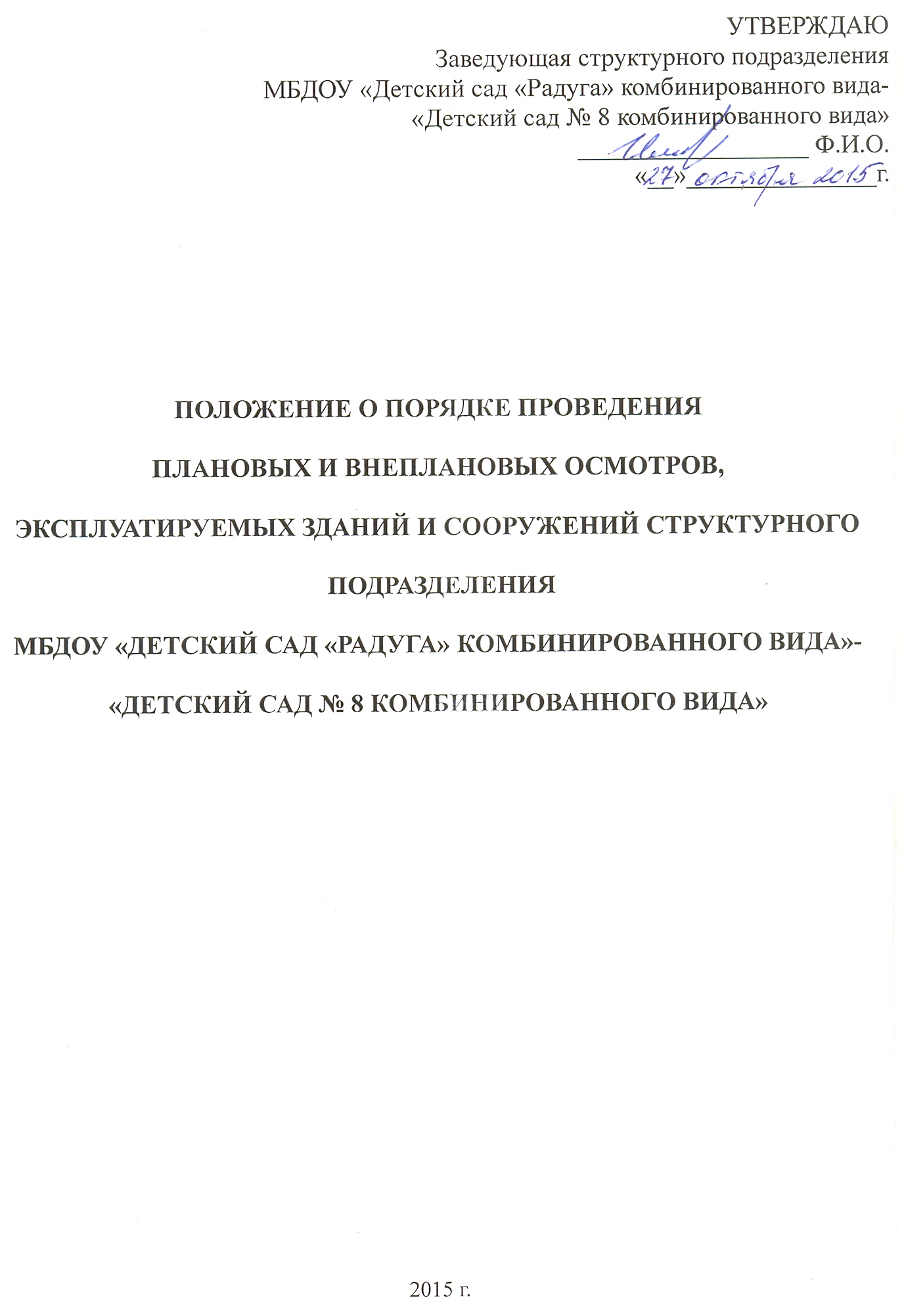 I. Общие положения1. Настоящее Положение разработано в соответствии с Федеральным законом «Об образовании в Российской Федерации от 29.12.2012 г. № 273-ФЗ, Постановления администрации Рузаевского муниципального района «Об утверждении Положения об обеспечении содержания зданий и сооружений муниципальных образовательных организаций Рузаевского муниципального района, обустройства прилегающих к ним территорий» и иными нормативно-правовыми актами.2. Эксплуатируемые здания и сооружения структурного подразделения МБДОУ «Детский сад «Радуга» комбинированного вида» - «Детский сад № 8 комбинированного вида» (далее – «Детский сад № 8 комбинированного вида») проверяются Комиссией по осмотрам эксплуатируемых зданий и сооружений структурного подразделения МБДОУ «Детский сад «Радуга» комбинированного вида» - «Детский сад № 8 комбинированного вида» в процессе плановых и внеплановых осмотров (далее – Комиссия).3. Возглавляет Комиссию   ответственный за эксплуатацию здания «Детский сад № 8 комбинированного вида».4. Плановые осмотры зданий и сооружений «Детский сад № 8 комбинированного вида» организуются два раза в год - весенние и осенние осмотры. 5. Внеплановые осмотры зданий и сооружений с составлением акта проводятся после аварий техногенного характера и стихийных бедствий (ураганных ветров, ливней, снегопадов, наводнений).II. Порядок проведения плановых осмотров6. Плановые осмотры зданий и сооружений организуются два раза в год - весенние и осенние осмотры. Весенние осмотры для проверки технического состояния зданий и сооружений, инженерного и технического оборудования, прилегающей территории проводятся после окончания эксплуатации в зимних условиях сразу после таяния снега, когда здания, сооружения и прилегающая к ним территория могут быть доступны для осмотра.7. В ходе осенних осмотров проводится проверка готовности зданий и сооружений к эксплуатации в зимних условиях до начала отопительного сезона, к этому времени должна быть завершена подготовка зданий и сооружений к эксплуатации в зимних условиях.8. При плановых осмотрах проверяется техническое состояние зданий и сооружений в целом, включая конструкции, инженерное оборудование и внешнее благоустройство:- фундаменты и подвальные помещения, встроенные котельные, насосные, тепловые пункты, элеваторные узлы, инженерные устройства и оборудование; - ограждающие конструкции и элементы фасада (балконы, лоджии, эркеры, козырьки, архитектурные детали, водоотводящие устройства); - кровли, чердачные помещения и перекрытия, надкровельные вентиляционные и дымовые трубы, коммуникации и инженерные устройства, расположенные в чердачных и кровельных пространствах; - поэтажно перекрытия, капитальные стены и перегородки внутри помещений, санузлы, санитарно-техническое и инженерное оборудование; - строительные конструкции и несущие элементы технологического оборудования; - соблюдение габаритных приближений; - наружные коммуникации и их обустройства; - противопожарные устройства; - прилегающая территория.9. Результаты работы Комиссии оформляются актом (приложение 1).10. Конкретные календарные сроки плановых осмотров зданий и сооружений устанавливаются приказом  руководителя «Детский сад № 8 комбинированного вида» в зависимости от климатических условий.11. В случае обнаружения во время осмотров зданий дефектов, деформации конструкций (трещины, разломы, выпучивания, осадка фундамента, другие дефекты) и оборудования ответственное лицо за эксплуатацию здания докладывает о неисправностях и деформации руководителю «Детский сад № 8 комбинированного вида». На основании актов осмотров руководителем «Детский сад № 8 комбинированного вида» разрабатываются мероприятия по устранению выявленных недостатков с указанием сроков и ответственных лиц за их выполнение, а также выдаются задания и поручения лицам, назначенным ответственными за эксплуатацию зданий и сооружений. 12. В зданиях и сооружениях, где требуется дополнительный контроль за техническим состоянием зданий и сооружений или их отдельных конструктивных элементов, комиссии по плановым (внеплановым осмотрам) вправе установить особый порядок постоянных наблюдений, обеспечивающий безопасные условия их эксплуатации. 13. Акты осмотров зданий и сооружений «Детский сад № 8 комбинированного вида» предъявляются Комиссией руководителю «Детский сад № 8 комбинированного вида».14. Акты плановых осмотров по требованию предъявляются комиссии по приемке готовности «Детский сад № 8 комбинированного вида» к началу нового учебного года.III. Порядок проведения внеплановых осмотров15. Внеплановые осмотры зданий и сооружений с составлением акта проводятся после аварий техногенного характера и стихийных бедствий (ураганных ветров, ливней, снегопадов, наводнений). В случае тяжелых последствий воздействия на здания и сооружения неблагоприятных факторов, осмотры зданий и сооружений проводятся в соответствии с Приказом Минстроя России от 06 декабря 1994 года № 17-48 «О порядке расследования причин аварий зданий и сооружений на территории Российской Федерации».  С данным приказом должны быть ознакомлены все члены Комиссии. 16. В ходе внеплановых осмотров проверяются здания и сооружения в целом или их отдельные конструктивные элементы, подвергшиеся воздействию неблагоприятных факторов.17. Результаты работы Комиссии оформляются актом (приложение 2).IV. Порядок проведения частичных осмотров зданий и сооружений18. Частичные осмотры зданий и сооружений проводятся с целью обеспечения постоянного наблюдения за правильной эксплуатацией объектов. 19. Результаты осмотров (неисправности и повреждения) ответственный за эксплуатацию зданий, сооружений раз в месяц отражает в журнале учета технического состояния зданий (приложение 3). Данный журнал должен быть предъявлен всем членам комиссии по проведению плановых проверок. 20. В случаях обнаружения деформаций, промерзаний, сильных протечек, сверхнормативной влажности, звукопроводности, вибрации, других дефектов, наличие которых и их развитие могут привести к снижению несущей способности или потере устойчивости конструкций, нарушению нормальных условий работы «Детский сад № 8 комбинированного вида», эксплуатации технологического и инженерного оборудования, комиссии определяют меры по обеспечению безопасности людей. Оформленные акты осмотра направляются в течение одного дня вышестоящей организации (учредителю образовательного учреждения).21. Для определения причин возникновения дефектов, проведения технической экспертизы, взятия проб и инструментальных исследований, а также в других необходимых случаях комиссии по осмотру зданий и сооружений могут привлекать специалистов соответствующей квалификации (лицензированные организации или частные лица). Руководитель обязан ходатайствовать о проведении профессиональной экспертизы перед учредителем.V. Порядок работы Комиссии22. Комиссия состоит из 3 членов. 23. Председателем Комиссии назначается ответственный за эксплуатацию зданий и сооружений «Детский сад № 8 комбинированного вида». Руководитель вправе ходатайствовать в МБУ «Центр обслуживания муниципальных учреждений» для  направления представителя для работы Комиссии.24. Состав Комиссии определен в приложении 4 настоящего Положения.      Приложение 1                                                                                                     к Положению о порядке проведенияплановых и внеплановых осмотров, эксплуатируемых зданий и сооруженийструктурного подразделенияМБДОУ «Детский сад «Радуга» комбинированного вида»-«Детский сад № 8 комбинированного вида»АКТпланового (внепланового) обследования здания «___»_____________ г.		1. Данные инвентаризационных материалов и технического паспорта.1. Год постройки:   _________________ 2. Материал стен: _________________3. Год и вид последнего ремонта: ________________4. Число этажей:   ______________5. Наличие подвала:_____________________ , технического подполья :_____________6. Общая площадь: ______________________7. Физический износ по данным БТИ: ____________________Комиссия в составе -Председатель комиссии ___________________________________________________Члены комиссии ____________________________________________________________________________________________________________________________________________________________________________________________________________Представители ______________________________________________________________________________________________________________________________________________________________________________________________________________________________________________________________________________________		2. Результаты осмотра частей здания и конструкций.8. Цоколь, гидроизоляция и отмостки (конструкция, материал и его несущая способность, вид отделки): ________________________________________________________________________________________________________________________________________________________________________________________________________________________________________________________________________________________________________     Техническое состояние (объем работ по ремонту): ________________________________________________________________________________________________________________________________________________________________________________________________________________________________________________________________________________________________________9. Стены (конструкция, материал, толщина перемычек): ________________________________________________________________________________________________________________________________________________________________________________________________________________________________________________________________________________________________________10. Водоотводящие устройства (трубы, воронки, покрытия, пояски, их материал):________________________________________________________________________________________________________________________________________________________________________________________________________________________________________________________________________________________________________11. Крыша (конструкция, материал кровли, имеется или нет огнезащитная обработка деревянных конструкций): ________________________________________________________________________________________________________________________________________________________________________________________________________________________________________________________________________________________________________  Техническое состояние (объем работ по ремонту): ________________________________________________________________________________________________________________________________________________________________________________________________________________________________________________________________________________________________________12. Перекрытия: чердачное, междуэтажное, над подвалом и техническим подпольем (конструкция, материал, вид утепления, отделка потолков): ________________________________________________________________________________________________________________________________________________________________________________________________________________________________________________________________________________________________________  Техническое состояние (прогибы, провисание, трещины в штукатурке; поражение гнилью балок и наката, наличие подпорных стоек, объем работ по ремонту):__________________________________________________________________________________________________________________________________________________________________________________________________________________________________________________________________________________________________________________________________________________________________________________13. Полы (материал, конструкция, вид отделки): ________________________________________________________________________________________________________________________________________________________________________________________________________________________________________________________________________________________________________    Техническое состояние (объем работ по ремонту): ________________________________________________________________________________________________________________________________________________________________________________________________________________________________________________________________________________________________________14. Перегородки (материал, конструкция, вид отделки): ________________________________________________________________________________________________________________________________________________________________________________________________________________________________________________________________________________________________________Техническое состояние (гниль, деформация, объем работ по ремонту): ________________________________________________________________________________________________________________________________________________________________________________________________________________________________________________________________________________________________________15. Окна (конструкция, вид отделки): ____________________________________________________________________________________________________________________________________________________________________________________________________________________________________________________________________________________________________________________     Техническое состояние (гниль, деформация, объем работ по ремонту): ________________________________________________________________________________________________________________________________________________________________________________________________________________________________________________________________________________________________________16. Двери (конструкция, материал, вид отделки, утеплены или нет; с обшивкой):________________________________________________________________________________________________________________________________________________________________________________________________________________________________________________________________________________________________________     Техническое состояние (деформация, щели, механические повреждения, объем, требующий ремонта):________________________________________________________________________________________________________________________________________________________________________________________________________________________________________________________________________________________________________17. Лестницы (количество, конструкция, материал, вид отделки, ограждений лестничной клетки):________________________________________________________________________________________________________________________________________________________________________________________________________________________________________________________________________________________________________     Техническое состояние (деформация, гниль, износ, объем, работ по ремонту):________________________________________________________________________________________________________________________________________________________________________________________________________________________________________________________________________________________________________18. Пристройки и крыльцо (конструкция, материал, вид отделки):________________________________________________________________________________________________________________________________________________________________________________________________________________________________________________________________________________________________________Техническое состояние (деформация, гниль, трещины, объем работ по ремонту):_______________________________________________________________________________________________________________________________________________________________________________________________________________________________________________________________________________________________________19. Благоустройство:________________________________________________________________________________________________________________________________________________________________________________________________________________________________________________________________________________________________________ 3. Результаты осмотра инженерного оборудования.20. Центральное отопление (тип системы, техническое состояние, количество радиаторов и сетей, подлежащих замене):________________________________________________________________________________________________________________________________________________________________________________________________________________________________________________________________________________________________________21. Горячее водоснабжение (техническое состояние, количество труб, подлежащих замене):________________________________________________________________________________________________________________________________________________________________________________________________________________________________________________________________________________________________________22. Водопровод (техническое состояние системы, приборов и арматуты, количество, подлежащее замене):________________________________________________________________________________________________________________________________________________________________________________________________________________________________________________________________________________________________________23. Канализация (техническое состояние, количество приборов и труб, подлежащие замене):________________________________________________________________________________________________________________________________________________________________________________________________________________________________________________________________________________________________________24. Газооборудование (техническое состояние, количество приборов и труб, подлежащих замене):________________________________________________________________________________________________________________________________________________________________________________________________________________________________________________________________________________________________________25. Вентиляция (тип побуждения, материал каналов, техническое состояние, объем работ по замене):________________________________________________________________________________________________________________________________________________________________________________________________________________________________________________________________________________________________________26. Электрооборудование (техническое состояние оборудования, способ проводки, марка провода, техническое состояние вводного устройства, объем работ по замене):________________________________________________________________________________________________________________________________________________________________________________________________________________________________________________________________________________________________________				4. Техническое заключение.27. Выводы и предложения__________________________________________________________________________________________________________________________________________________________________________________________________________________________________________________________________________________________________________________________________________________________________________________________________________________________________________________________________________________________________________________________________________________________________________________________________________________________________________________________________________________________________________________________________________________________________________________________________________________________________________________________________________________________________________________________________________________________________________________________________	Председатель:  ___________________ Ф.И.О.      Члены комиссии: _________________ Ф.И.О.                                     _________________ Ф.И.О.      Приложение 2                                                                                                     к Положению о порядке проведенияплановых и внеплановых осмотров, эксплуатируемых зданий и сооруженийструктурного подразделенияМБДОУ «Детский сад «Радуга» комбинированного вида»-«Детский сад № 8 комбинированного вида»Актвнепланового осмотра зданий (сооружений)                                                «____» _________________ г.1. Год постройки:   _________________ 2. Материал стен: _________________3. Год и вид последнего ремонта: ________________4. Число этажей:   ______________5. Наличие подвала:_____________________ , технического подполья :_____________6. Общая площадь: ______________________7. Физический износ по данным БТИ: ____________________Комиссия в составе -Председатель комиссии ___________________________________________________Члены комиссии ______________________________________________________________________________________________________________________________________________________________________________________________________________________________________________________________________________________________________________________________________________________________Представители ______________________________________________________________________________________________________________________________________________________________________________________________________________________________________________________________________________________Краткое описание последствий неблагоприятных воздействий:____________________________________________________________________________________________________________________________________________________________________________________________________________________________________________________________________________________________________________________________________________________________________________.Характеристика состояния здания (сооружения) после неблагоприятныхвоздействий ________________________________________________________________________________________________________________________________________________________________________________________________________________________________________________________________________________________Сведения о мерах по предотвращению развития разрушительных явлений,принятых сразу после неблагоприятных воздействий ____________________________________________________________________________________________________Предлагаемые меры по ликвидации последствий неблагоприятныхвоздействий, сроки и исполнители ____________________________________________________________________________________________________________________________________________________________________________________________Подписи:Председатель комиссииЧлены комиссии      Приложение 3                                                                                                     к Положению о порядке проведенияплановых и внеплановых осмотров, эксплуатируемых зданий и сооруженийструктурного подразделенияМБДОУ «Детский сад «Радуга» комбинированного вида»-«Детский сад №__ комбинированного вида»Журнал учетатехнического состояния здания (сооружения)Наименование здания (сооружения) ________________________________________Адрес ___________________________________________________________________Владелец (балансодержатель) _____________________________________________Должность и фамилия И.О. лица, ответственного за содержание здания ___________________________________________________________________________________________________________________________________________________________________________________________________________________________      Приложение 4                                                                                                     к Положению о порядке проведенияплановых и внеплановых осмотров, эксплуатируемых зданий и сооруженийструктурного подразделенияМБДОУ «Детский сад «Радуга» комбинированного вида»-«Детский сад №__ комбинированного вида»Состав Комиссии по осмотрам эксплуатируемых зданий и сооружений структурного подразделения МБДОУ «Детский сад «Радуга» комбинированного вида» - «Детский сад № ___ комбинированного вида» 1.2.3.Дата проверкиВид проверкиОбъекты, кем произведена проверка (должность, фамилия)Описание выявленных недостатков в содержании помещений строительных конструкцийОтметка об устранении замечаний и дефектовМероприятия по устранению замечанийСрок устранения замечаний, ответственный1234567